NORTHEAST COLORADO CRISIS CENTERS24/7/365 mental health and substance use crisis services regardless of income or insurance. Walk in crisis centers and mobile crisis response available as well as follow up care, ages 5 and up. COLORADO CRISIS SUPPORT LINE1 (844) 493-TALK (8255)SUMMITSTONE HEALTH PARTNERS(970) 494-42001217 Riverside Ave, Fort Collinswww.summitstonehealth.orgNORTH RANGE BEHAVIORAL HEALTH(970) 347-2120928 12th Street, Greeleywww.northrange.org YOUTH AND FAMILY CONNECTIONSProvides coordinated multiagency prevention, early intervention, individualized assessment, and case management services for youth 10-17 (and families) at no cost. (970) 351-54602835 W. 10th Street, Greeleywww.youthandfamilyconnections.org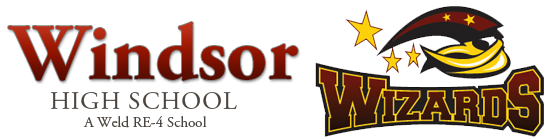 